[Insert the text of your document here (maximum 4 pages)]_______________Telecommunication
Development SectorStudy GroupsTelecommunication
Development SectorStudy Groups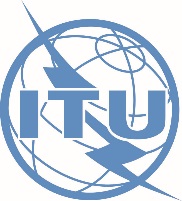 [Title of meeting will be inserted][Title of meeting will be inserted][Title of meeting will be inserted][Place, date, month and year of the meeting will be inserted][Place, date, month and year of the meeting will be inserted][Place, date, month and year of the meeting will be inserted]Document x/[Document number provided by SG secretariat]-E[Date]Original: EnglishFor action/information  [Indicate which is appropriate For action (To be placed on the agenda to be discussed)/
For information (For reference only, not to be placed on agenda or discussed)]Question x/x: [Insert title of the Question here][Insert title of the Question here]SOURCE:[Insert source here][Insert source here]TITLE:[Insert title of the document here][Insert title of the document here]Reference to document: x/xxx-E [Insert reference to relevant document]Reference to document: x/xxx-E [Insert reference to relevant document]Reference to document: x/xxx-E [Insert reference to relevant document]Action required:[Insert what is expected from the meeting (for contributions submitted for action only)][Insert what is expected from the meeting (for contributions submitted for action only)]Keywords:[Insert relevant keywords][Insert relevant keywords]Abstract:[Insert here a summary of a few lines outlining your contribution. Abstracts are required for all documents]Lessons learned and suggested best-practices (if appropriate):[Insert here lessons learned and suggested best-practices which have been included in the contribution]